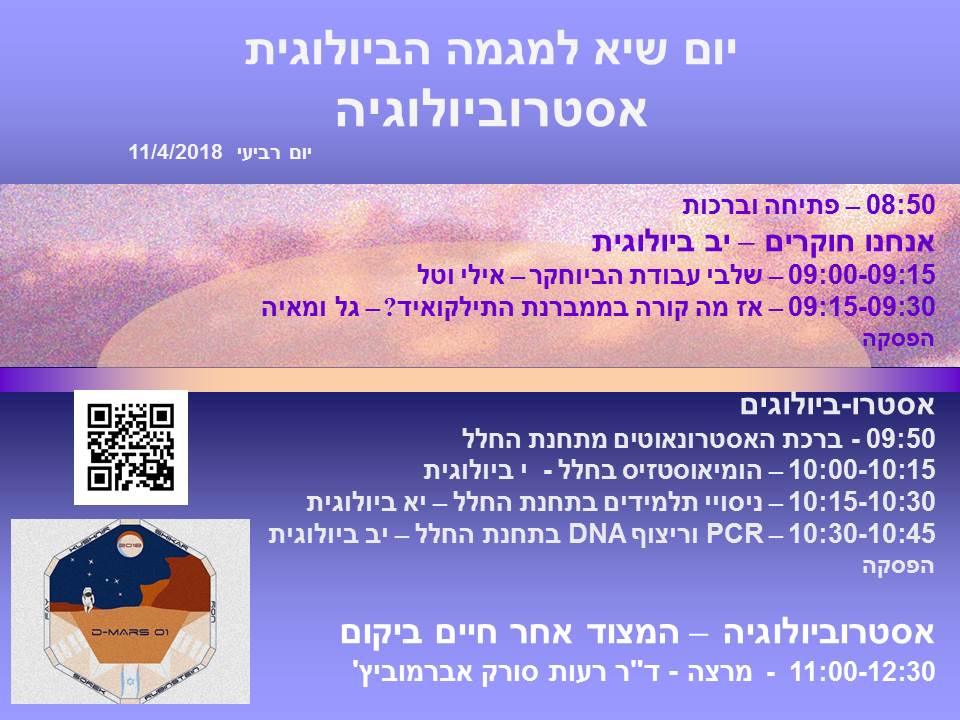 1. הומיאוסטזיס בחלל –  ........................., י ביולוגיתhttps://www.youtube.com/watch?v=wUgBiEgF138א. הבנת השפעת מיקרו כבידה על הביולוגיה של האדם בעזרת מחקר במכרסמים https://www.youtube.com/watch?v=laMmaGFZFZIב. שינויים בזרימת הדם ולחץ נוזלי המוח- שינויים בראייה https://www.youtube.com/watch?v=z43cNmfKUscג. שינויים בתגובת מערכת החיסון בתנאי מיקרו כבידה2. ניסויי תלמידים בתחנת החלל – דניאלה ארניה ..............., יא ביולוגית http://www.space.gov.il/community-projects/939673.  PCR וריצוף DNA בחלל – תום ברק .............     יב ביולוגיתhttps://goo.gl/pUzwVN